Ո Ր Ո Շ ՈՒ Մ«28»    հունիսի  2023 թվականի N  154-Ա ՈՐՊԵՍ  ՆՎԻՐԱԲԵՐՈՒԹՅՈՒՆ  ԳՈՒՅՔ  ԸՆԴՈՒՆԵԼՈՒ  ՄԱՍԻՆ      Ղեկավարվելով «Տեղական ինքնակառավարման մասին» օրենքի 18-րդ  հոդվածի 1-ին մասի  42-րդ  կետի,  Քաղաքացիական օրենսգրքի 605-րդ  հոդվածի 1-ին և 2-րդ  մասերի դրույթներով և հիմք ընդունելով Հայաստան համահայկական հիմնադրամի (այսուհետ՝ Հիմնադրամ) գործադիր տնօրենի 2023 թվականի հունիսի 15-ի ՀՀՀ 2-187 գրությունն՝ ուղղված գյումրի համայնքի ղեկավարին՝ Հայաստանի  Հանրապետության  Շիրակի մարզի Գյումրի  համայնքի   ավագանին որոշում  է.  1.Որպես նվիրաբերություն ընդունել Հիմնադրամ ՀՄԴ-ի սեփականություն հանդիսացող Հայաստանի  Հանրապետության Շիրակի մարզի Գյումրի քաղաքի  Մուշ-2 թաղամասի 1-ին  փողոց թիվ 12 հասցեում գտնվող և «Մեր Գյումրի» ծրագրի շրջանակում  անհատույց օգտագործման տրամադրված շինությունները (բազմաբնակարան բնակելի շենք 1280,32 (հազար երկու հարյուր ութսուն ամբողջ երեսուներկու հարյուրերորդական) քառակուսի մետր մակերեսով,  կադաստրային ծածկագիր 08-001-0125-0042-001, բազմաբնակարան բնակելի շենք 1281,94 (հազար երկու հարյուր ութսունմեկ ամբողջ իննսունչորս հարյուրերորդական) քառակուսի մետր մակերեսով, կադաստրային ծածկագիր 08-001-0125-0042-002 և մանկապարտեզ` 449,15 (չորս հարյուր քառասունինն ամբողջ տասնհինգ հարյուրերորդական)  քառակուսի մետր մակերեսով, կադաստրային ծածկագիր 08-001-0125-0042-003)՝ երրորդ անձանց իրավունքներով ծանրաբեռնված թվով 36 բնակարաններով՝ պահպանելով 36 շահառուների անհատույց օգտագործման իրավունքները, ներառյալ բնակարանների սեփականության իրավունքով փոխանցելու հնարավորությունը, և դրանցով ծանրաբեռնված 08-001-0125-0042 կադաստրային  ծածկագրով բնակավայրերի հողերի նշանակությամբ 0,58 (զրո ամբողջ հիսունութ հարյուրերորդական) հեկտար մակերեսով հողամասը (հիմք՝ անշարժ գույքի նկատմամբ իրավունքների պետական գրանցման վկայական №13062023-08-0036, տրված` 13.06.2023թ.):2.Հանձնարարել Գյումրու համայնքապետարանի աշխատակազմի անշարժ գույքի կառավարման, բնակարանային  տնտեսության  և  համատիրությունների  աշխատանքների  համակարգման  բաժնին՝  ապահովել գույքի հանձնման-ընդունման աշխատանքների կատարումը և նվիրաբերության պայմանագրի կնքումը:3.Սույն որոշման 1-ին կետում նշված գույքի նվիրաբերության պայմանագրի նոտարական վավերացման  և պայմանագրից ծագող իրավունքների պետական գրանցման հետ կապված ծախսերը կատարել Հայաստանի Հանրապետության  Շիրակի  մարզի  Գյումրի  համայնքի բյուջեի  միջոցների  հաշվին:4. Սույն որոշումն ուժի մեջ է մտնում Հիմնադրամի գործադիր տնօրենին պատշաճ իրազեկելու օրվան հաջորդող օրվանից:        Հայաստանի Հանրապետության Շիրակի մարզի Գյումրի համայնքի ավագանիԿողմ (16)                                   Դեմ (0)                                Ձեռնպահ (0)ՀԱՅԱՍՏԱՆԻ ՀԱՆՐԱՊԵՏՈՒԹՅԱՆ   ՇԻՐԱԿԻՄԱՐԶԻ ԳՅՈՒՄՐԻ ՀԱՄԱՅՆՔԻ ՂԵԿԱՎԱՐ		                                   ՎԱՐԴԳԵՍ  ՍԱՄՍՈՆՅԱՆ ԻՍԿԱԿԱՆԻՀԵՏ ՃԻՇՏ է՝  ԱՇԽԱՏԱԿԱԶՄԻ ՔԱՐՏՈՒՂԱՐ                                                                        ԿԱՐԵՆ ԲԱԴԱԼՅԱՆք. Գյումրի«28» հունիսի 2023 թվական   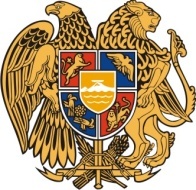 Հ Ա Յ Ա Ս Տ Ա Ն Ի     Հ Ա Ն Ր Ա Պ Ե Տ Ո Ւ Թ Յ ՈՒ ՆՇ Ի Ր Ա Կ Ի   Մ Ա Ր Զ Գ Յ ՈՒ Մ Ր Ի   Հ Ա Մ Ա Յ Ն Ք Ի   Ա Վ Ա Գ Ա Ն Ի3104 , Գյումրի, Վարդանանց հրապարակ 1Հեռ. (+374  312)  2-22-00; Ֆաքս (+374  312)  3-26-06Էլ. փոստ gyumri@gyumri.amՎ.Սամսոնյան                                     Գ.ՄելիքյանՄ.ՍահակյանԼ.ՍանոյանԹ.ՀամբարձումյանՏ.ՀովհաննիսյանՆ.ՊողոսյանԳ.ՊասկևիչյանՀ.Ասատրյան Ս.ՀովհաննիսյանԱ.ՊապիկյանՔ.ՀարությունյանԶ.Միքայելյան Ն.ՂազարյանՀ.ՍտեփանյանՆ.Միրզոյան